-สำเนาคู่ฉบับ-ประกาศองค์การบริหารส่วนตำบลคลองศก เรื่อง ผลการประเมินโครงการประเมินความพึงพอใจของผู้รับบริการ ที่มีต่อองค์การบริหารส่วนตำบลคลองศก ประจำปีงบประมาณ พ.ศ. 2561 …………..………………………………………….. 		ตามที่องค์การบริหารส่วนตำบลคลองศก อำเภอพนม จังหวัดสุราษฎร์ธานี ได้ดำเนินการสำรวจและประเมินความพึงพอใจการให้บริการประชาชนขององค์การบริหารส่วนตำบลคลองศก ประจำปีงบประมาณ 2561 ตามโครงการประเมินความพึงพอใจของผู้รับบริการที่มีต่อ องค์การบริหารส่วนตำบลคลองศก เมื่อวันที่ 1ตุลาคม 2560 ถึง 30 ธันวาคม 2560 นั้น บัดนี้ สำนักปลัดองค์การบริหารส่วนตำบลคลองศก ได้รายงานผลการประเมินความพึงพอใจของผู้รับบริการที่มีต่อองค์การบริหารส่วนตำบลคลองศก ประจำปี พ.ศ. 2561 สรุปผลการประเมิน ดังนี้ ผลการประเมินความพึงพอใจการให้บริการประชาชนขององค์การบริหารส่วนตำบลคลองศก ประจำ งบประมาณ พ.ศ. 2561 1. ภาพรวมผู้มาใช้บริการมีความพึงพอใจของผู้รับบริการที่มีต่อองค์การบริหารส่วนตำบลคลองศก อยู่ในระดับ ดีมาก คิดเป็นร้อยละ 87.80 – เรื่องที่ขอรับบริการ คิดเป็นร้อยละ 88.80 รองลงมา - ด้านสิ่งอำนวยความสะดวก มีความพึงพอใจ คิดเป็นร้อยละ 88.00 - ด้านบุคลากรที่ให้บริการ มีความพึงพอใจ คิดเป็นร้อยละ 87.40 - ด้านช่องทางการให้บริการ คิดเป็นร้อยละ 87.20 ตามลำดับ 2. ผลการพิจารณาความพึงพอใจ แยกเป็นงานบริการของแต่ละงาน ดังนี้ - งานด้านการศึกษา มีความพึงพอใจ คิดเป็นร้อยละ 88.80 รองลงมา - งานด้านโยธา การขออนุญาตปลูกสิ่งก่อสร้าง มีความพึงพอใจ คิดเป็นร้อยละ 87.80 - งานด้านการพัฒนาชุมชนและสวัสดิการสังคม มีความพึงพอใจ คิดเป็นร้อยละ 87.60 - งานด้านรายได้หรือภาษี มีความพึงพอใจ คิดเป็นร้อยละ 87.20 ตามลำดับ จากผลการประเมินองค์การบริหารส่วนตำบลคลองศก จะนำข้อมูลไปพัฒนาระบบการให้บริการของแต่ ละกอง/ส่วนราชการต่อไป สำหรับรายละเอียดรายงานผลการสำรวจประเมินความพึงพอใจของผู้รับบริการที่มีต่อองค์การ บริหารส่วนตำบลคลองศก ประจำปี พ.ศ.2561 จะปิดประกาศ ณ ศูนย์ข้อมูลข่าวสารองค์การบริหารส่วนตำบล คลองศก และศูนย์ข้อมูลข่าวสารองค์การบริหารส่วนตำบลคลองศก จึงเรียนมาเพื่อทราบโดยทั่วกัน ประกาศ ณ วันที่  30 เดือน ธันวาคม พ.ศ. 2560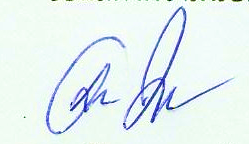 (นายธีรยุทธ แต่งนวล)นายกองค์การบริหารส่วนตำบลคลองศก